OFFICIAL TITLE BOUT II SCORESHEETOFFICIAL TITLE BOUT II SCORESHEETOFFICIAL TITLE BOUT II SCORESHEETOFFICIAL TITLE BOUT II SCORESHEETOFFICIAL TITLE BOUT II SCORESHEETOFFICIAL TITLE BOUT II SCORESHEETOFFICIAL TITLE BOUT II SCORESHEETOFFICIAL TITLE BOUT II SCORESHEETOFFICIAL TITLE BOUT II SCORESHEETOFFICIAL TITLE BOUT II SCORESHEETOFFICIAL TITLE BOUT II SCORESHEETOFFICIAL TITLE BOUT II SCORESHEETOFFICIAL TITLE BOUT II SCORESHEETOFFICIAL TITLE BOUT II SCORESHEETOFFICIAL TITLE BOUT II SCORESHEETOFFICIAL TITLE BOUT II SCORESHEETOFFICIAL TITLE BOUT II SCORESHEETOFFICIAL TITLE BOUT II SCORESHEETOFFICIAL TITLE BOUT II SCORESHEETOFFICIAL TITLE BOUT II SCORESHEETOFFICIAL TITLE BOUT II SCORESHEETOFFICIAL TITLE BOUT II SCORESHEETOFFICIAL TITLE BOUT II SCORESHEETOFFICIAL TITLE BOUT II SCORESHEETOFFICIAL TITLE BOUT II SCORESHEETOFFICIAL TITLE BOUT II SCORESHEETOFFICIAL TITLE BOUT II SCORESHEETOFFICIAL TITLE BOUT II SCORESHEETOFFICIAL TITLE BOUT II SCORESHEETOFFICIAL TITLE BOUT II SCORESHEETOFFICIAL TITLE BOUT II SCORESHEETOFFICIAL TITLE BOUT II SCORESHEETOFFICIAL TITLE BOUT II SCORESHEETOFFICIAL TITLE BOUT II SCORESHEETOFFICIAL TITLE BOUT II SCORESHEETOFFICIAL TITLE BOUT II SCORESHEETOFFICIAL TITLE BOUT II SCORESHEETDate:Date:Date:Date:Venue:Venue:Venue:Venue:Venue:Venue:Venue:Venue:Venue:Venue:Venue:Venue:Saved by BellSaved by BellSaved by BellSaved by BellSaved by BellSaved by BellSaved by BellSaved by BellOnly Last RD?Only Last RD?Only Last RD?Only Last RD?Only Last RD?Only Last RD?Only Last RD?Three KD RuleThree KD RuleThree KD RuleThree KD RuleThree KD RuleThree KD RuleFinal Result: Final Result: Final Result: Final Result: Final Result: Final Result: Final Result: Final Result: Final Result: Final Result: Final Result: Final Result: Final Result: Final Result: Final Result: Final Result: YESYESYESYESNONONONOYESYESYESNONONONOYESYESYESYESYESNOFinal Result: Final Result: Final Result: Final Result: Final Result: Final Result: Final Result: Final Result: Final Result: Final Result: Final Result: Final Result: Final Result: Final Result: Final Result: Final Result: Fighter’s NameFighter’s NameFighter’s NameFighter’s NameFighter’s NameFighter’s NameFighter’s NameFighter’s NameFighter’s NameFighter’s NameRecord (W-L-D)Record (W-L-D)Record (W-L-D)Record (W-L-D)Fighter’s NameFighter’s NameFighter’s NameFighter’s NameFighter’s NameFighter’s NameFighter’s NameFighter’s NameFighter’s NameFighter’s NameFighter’s NameFighter’s NameFighter’s NameFighter’s NameFighter’s NameFighter’s NameRecord (W-L-D)Record (W-L-D)Record (W-L-D)Record (W-L-D)Record (W-L-D)Record (W-L-D)Record (W-L-D)RDSPTSPTSENDENDENDFOULFOULFOULCUT/SWLRDSRDSRDSRDSRDSPTSPTSPTSPTSENDENDENDENDFOULFOULFOULFOULFOULCUT/SWLCUT/SWL111111222222333333444444555555666666777777888888999999101010101010111111111111121212121212131313131313141414141414151515151515TOTALTOTALTOTALTOTALTOTALTOTALSCORINGSCORINGSCORINGSCORINGSCORINGSCORINGSCORINGSCORINGSCORINGSCORINGSCORINGSCORINGSCORINGSCORINGSCORINGSCORINGSCORINGSCORINGSCORINGSCORINGSCORINGSCORINGSCORINGSCORINGSCORINGSCORINGSCORINGSCORINGSCORINGSCORINGSCORINGSCORINGSCORINGSCORINGSCORINGSCORINGSCORINGFOULFOULFOULFOULFOULFOULFOULFOULFOULFOULFOULFOULRDSJ1J2J2J2J3J3J3- PT- PT- PTTYPETYPETYPERDSRDSRDSJ1J1J1J1J2J2J2J2J3J3J3- PT- PT- PT- PTTYPETYPETYPETYPETYPE111122223333444455556666777788889999101010101111111112121212131313131414141415151515TOTALTOTALTOTALTOTALREFEREEREFEREEREFEREEREFEREEREFEREEREFEREEREFEREEREFEREEREFEREEREFEREEREFEREEREFEREEREFEREEREFEREEREFEREEREFEREEREFEREEREFEREEREFEREEREFEREEREFEREEREFEREEREFEREEREFEREEREFEREEREFEREEREFEREEREFEREEREFEREEREFEREEREFEREEREFEREEREFEREEREFEREEREFEREEREFEREEREFEREENameNameNameNameNameNameTypeTypeTypeTypeTypeTypeType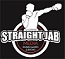 CommentsCommentsCommentsCommentsCommentsCommentsCommentsCommentsCommentsCommentsCommentsCommentsCommentsCommentsCommentsCommentsCommentsCommentsCommentsCheck Disqualifies On Check Disqualifies On Check Disqualifies On Check Disqualifies On Check Disqualifies On Check Disqualifies On Check Disqualifies On Check Disqualifies On Check Disqualifies On Check Disqualifies On Check Disqualifies On Check Disqualifies On Check Disqualifies On OFFICIAL TITLE BOUT II SCORESHEETOFFICIAL TITLE BOUT II SCORESHEETOFFICIAL TITLE BOUT II SCORESHEETOFFICIAL TITLE BOUT II SCORESHEETOFFICIAL TITLE BOUT II SCORESHEETOFFICIAL TITLE BOUT II SCORESHEETOFFICIAL TITLE BOUT II SCORESHEETOFFICIAL TITLE BOUT II SCORESHEETOFFICIAL TITLE BOUT II SCORESHEETOFFICIAL TITLE BOUT II SCORESHEETOFFICIAL TITLE BOUT II SCORESHEETOFFICIAL TITLE BOUT II SCORESHEETOFFICIAL TITLE BOUT II SCORESHEETOFFICIAL TITLE BOUT II SCORESHEETOFFICIAL TITLE BOUT II SCORESHEETOFFICIAL TITLE BOUT II SCORESHEETOFFICIAL TITLE BOUT II SCORESHEETOFFICIAL TITLE BOUT II SCORESHEETOFFICIAL TITLE BOUT II SCORESHEETOFFICIAL TITLE BOUT II SCORESHEETOFFICIAL TITLE BOUT II SCORESHEETOFFICIAL TITLE BOUT II SCORESHEETOFFICIAL TITLE BOUT II SCORESHEETOFFICIAL TITLE BOUT II SCORESHEETOFFICIAL TITLE BOUT II SCORESHEETOFFICIAL TITLE BOUT II SCORESHEETOFFICIAL TITLE BOUT II SCORESHEETOFFICIAL TITLE BOUT II SCORESHEETOFFICIAL TITLE BOUT II SCORESHEETOFFICIAL TITLE BOUT II SCORESHEETOFFICIAL TITLE BOUT II SCORESHEETOFFICIAL TITLE BOUT II SCORESHEETOFFICIAL TITLE BOUT II SCORESHEETOFFICIAL TITLE BOUT II SCORESHEETOFFICIAL TITLE BOUT II SCORESHEETOFFICIAL TITLE BOUT II SCORESHEETOFFICIAL TITLE BOUT II SCORESHEETDate:Date:Date:Date:Venue:Venue:Venue:Venue:Venue:Venue:Venue:Venue:Venue:Venue:Venue:Venue:Saved by BellSaved by BellSaved by BellSaved by BellSaved by BellSaved by BellSaved by BellSaved by BellOnly Last RD?Only Last RD?Only Last RD?Only Last RD?Only Last RD?Only Last RD?Only Last RD?Three KD RuleThree KD RuleThree KD RuleThree KD RuleThree KD RuleThree KD RuleFinal Result:Final Result:Final Result:Final Result:Final Result:Final Result:Final Result:Final Result:Final Result:Final Result:Final Result:Final Result:Final Result:Final Result:Final Result:Final Result:YESYESYESYESNONONONOYESYESYESNONONONOYESYESYESYESYESNOFinal Result:Final Result:Final Result:Final Result:Final Result:Final Result:Final Result:Final Result:Final Result:Final Result:Final Result:Final Result:Final Result:Final Result:Final Result:Final Result:Fighter’s NameFighter’s NameFighter’s NameFighter’s NameFighter’s NameFighter’s NameFighter’s NameFighter’s NameFighter’s NameFighter’s NameRecord (W-L-D)Record (W-L-D)Record (W-L-D)Record (W-L-D)Fighter’s NameFighter’s NameFighter’s NameFighter’s NameFighter’s NameFighter’s NameFighter’s NameFighter’s NameFighter’s NameFighter’s NameFighter’s NameFighter’s NameFighter’s NameFighter’s NameFighter’s NameFighter’s NameRecord (W-L-D)Record (W-L-D)Record (W-L-D)Record (W-L-D)Record (W-L-D)Record (W-L-D)Record (W-L-D)RDSPTSPTSCOMBCOMBCOMBCOMBENDENDENDFOULFOULFOULCUT/SWLRDSRDSRDSRDSRDSPTSPTSPTSPTSCOMBCOMBCOMBENDENDENDENDFOULFOULFOULFOULFOULCUT/SWLCUT/SWL111111222222333333444444555555666666777777888888999999101010101010111111111111121212121212131313131313141414141414151515151515TOTALTOTALTOTALTOTALTOTALTOTALSCORINGSCORINGSCORINGSCORINGSCORINGSCORINGSCORINGSCORINGSCORINGSCORINGSCORINGSCORINGSCORINGSCORINGSCORINGSCORINGSCORINGSCORINGSCORINGSCORINGSCORINGSCORINGSCORINGSCORINGSCORINGSCORINGSCORINGSCORINGSCORINGSCORINGSCORINGSCORINGSCORINGSCORINGSCORINGSCORINGSCORINGFOULFOULFOULFOULFOULFOULFOULFOULFOULFOULRDSJ1J1J2J2J2J2J3J3J3- PT- PTTYPETYPERDSRDSRDSJ1J1J1J1J1J2J2J2J2J3J3J3J3J3- PT- PT- PTTYPETYPETYPE111122223333444455556666777788889999101010101111111112121212131313131414141415151515TOTALTOTALTOTALTOTALREFEREEREFEREEREFEREEREFEREEREFEREEREFEREEREFEREEREFEREEREFEREEREFEREEREFEREEREFEREEREFEREEREFEREEREFEREEREFEREEREFEREEREFEREEREFEREEREFEREEREFEREEREFEREEREFEREEREFEREEREFEREEREFEREEREFEREEREFEREEREFEREEREFEREEREFEREEREFEREEREFEREEREFEREEREFEREEREFEREEREFEREENameNameNameNameNameNameTypeTypeTypeTypeTypeTypeTypeComments:Comments:Comments:Comments:Comments:Comments:Comments:Comments:Comments:Comments:Comments:Comments:Comments:Comments:Comments:Comments:Comments:Comments:Comments:Check Disqualifies On Check Disqualifies On Check Disqualifies On Check Disqualifies On Check Disqualifies On Check Disqualifies On Check Disqualifies On Check Disqualifies On Check Disqualifies On Check Disqualifies On Check Disqualifies On Check Disqualifies On Check Disqualifies On OFFICIAL TITLE BOUT II SCORESHEETOFFICIAL TITLE BOUT II SCORESHEETOFFICIAL TITLE BOUT II SCORESHEETOFFICIAL TITLE BOUT II SCORESHEETOFFICIAL TITLE BOUT II SCORESHEETOFFICIAL TITLE BOUT II SCORESHEETOFFICIAL TITLE BOUT II SCORESHEETOFFICIAL TITLE BOUT II SCORESHEETOFFICIAL TITLE BOUT II SCORESHEETOFFICIAL TITLE BOUT II SCORESHEETOFFICIAL TITLE BOUT II SCORESHEETOFFICIAL TITLE BOUT II SCORESHEETOFFICIAL TITLE BOUT II SCORESHEETOFFICIAL TITLE BOUT II SCORESHEETOFFICIAL TITLE BOUT II SCORESHEETOFFICIAL TITLE BOUT II SCORESHEETOFFICIAL TITLE BOUT II SCORESHEETOFFICIAL TITLE BOUT II SCORESHEETOFFICIAL TITLE BOUT II SCORESHEETOFFICIAL TITLE BOUT II SCORESHEETOFFICIAL TITLE BOUT II SCORESHEETOFFICIAL TITLE BOUT II SCORESHEETOFFICIAL TITLE BOUT II SCORESHEETOFFICIAL TITLE BOUT II SCORESHEETOFFICIAL TITLE BOUT II SCORESHEETOFFICIAL TITLE BOUT II SCORESHEETOFFICIAL TITLE BOUT II SCORESHEETOFFICIAL TITLE BOUT II SCORESHEETOFFICIAL TITLE BOUT II SCORESHEETOFFICIAL TITLE BOUT II SCORESHEETOFFICIAL TITLE BOUT II SCORESHEETOFFICIAL TITLE BOUT II SCORESHEETOFFICIAL TITLE BOUT II SCORESHEETOFFICIAL TITLE BOUT II SCORESHEETOFFICIAL TITLE BOUT II SCORESHEETOFFICIAL TITLE BOUT II SCORESHEETOFFICIAL TITLE BOUT II SCORESHEETDate: 06/10/2020Date: 06/10/2020Date: 06/10/2020Date: 06/10/2020Venue: Madison Square GardenVenue: Madison Square GardenVenue: Madison Square GardenVenue: Madison Square GardenVenue: Madison Square GardenVenue: Madison Square GardenVenue: Madison Square GardenVenue: Madison Square GardenVenue: Madison Square GardenVenue: Madison Square GardenVenue: Madison Square GardenVenue: Madison Square GardenSaved by BellSaved by BellSaved by BellSaved by BellSaved by BellSaved by BellSaved by BellSaved by BellOnly Last RD?Only Last RD?Only Last RD?Only Last RD?Only Last RD?Only Last RD?Only Last RD?Three KD RuleThree KD RuleThree KD RuleThree KD RuleThree KD RuleThree KD RuleResult: Louis by KO in Round 5 (1:03 Mark)Result: Louis by KO in Round 5 (1:03 Mark)Result: Louis by KO in Round 5 (1:03 Mark)Result: Louis by KO in Round 5 (1:03 Mark)Result: Louis by KO in Round 5 (1:03 Mark)Result: Louis by KO in Round 5 (1:03 Mark)Result: Louis by KO in Round 5 (1:03 Mark)Result: Louis by KO in Round 5 (1:03 Mark)Result: Louis by KO in Round 5 (1:03 Mark)Result: Louis by KO in Round 5 (1:03 Mark)Result: Louis by KO in Round 5 (1:03 Mark)Result: Louis by KO in Round 5 (1:03 Mark)Result: Louis by KO in Round 5 (1:03 Mark)Result: Louis by KO in Round 5 (1:03 Mark)Result: Louis by KO in Round 5 (1:03 Mark)Result: Louis by KO in Round 5 (1:03 Mark)YESYESYESYESNONONONOYESYESYESNONONONOYESYESYESYESYESNOResult: Louis by KO in Round 5 (1:03 Mark)Result: Louis by KO in Round 5 (1:03 Mark)Result: Louis by KO in Round 5 (1:03 Mark)Result: Louis by KO in Round 5 (1:03 Mark)Result: Louis by KO in Round 5 (1:03 Mark)Result: Louis by KO in Round 5 (1:03 Mark)Result: Louis by KO in Round 5 (1:03 Mark)Result: Louis by KO in Round 5 (1:03 Mark)Result: Louis by KO in Round 5 (1:03 Mark)Result: Louis by KO in Round 5 (1:03 Mark)Result: Louis by KO in Round 5 (1:03 Mark)Result: Louis by KO in Round 5 (1:03 Mark)Result: Louis by KO in Round 5 (1:03 Mark)Result: Louis by KO in Round 5 (1:03 Mark)Result: Louis by KO in Round 5 (1:03 Mark)Result: Louis by KO in Round 5 (1:03 Mark)XXXXXXXXXXXXFighter’s NameFighter’s NameFighter’s NameFighter’s NameFighter’s NameFighter’s NameFighter’s NameFighter’s NameFighter’s NameFighter’s NameRecord (W-L-D)Record (W-L-D)Record (W-L-D)Record (W-L-D)Fighter’s NameFighter’s NameFighter’s NameFighter’s NameFighter’s NameFighter’s NameFighter’s NameFighter’s NameFighter’s NameFighter’s NameFighter’s NameFighter’s NameFighter’s NameFighter’s NameFighter’s NameFighter’s NameRecord (W-L-D)Record (W-L-D)Record (W-L-D)Record (W-L-D)Record (W-L-D)Record (W-L-D)Record (W-L-D)Joe LouisJoe LouisJoe LouisJoe LouisJoe LouisJoe LouisJoe LouisJoe LouisJoe LouisJoe Louis10-1-010-1-010-1-010-1-0Archie MooreArchie MooreArchie MooreArchie MooreArchie MooreArchie MooreArchie MooreArchie MooreArchie MooreArchie MooreArchie MooreArchie MooreArchie MooreArchie MooreArchie MooreArchie Moore6-3-16-3-16-3-16-3-16-3-16-3-16-3-1RDSPTSPTSCOMBCOMBCOMBCOMBENDENDFOULFOULFOULCUT/SWLCUT/SWLRDSRDSRDSRDSRDSPTSPTSPTSPTSCOMBCOMBCOMBENDENDENDFOULFOULFOULFOULCUT/SWLCUT/SWLCUT/SWLCUT/SWL188959511111555585858521212202020208989222226666111111737373312K12K323232328484333335555161616616161MA Cut OLE MA Cut OLE MA Cut OLE MA Cut OLE 415K15K474747477777444447777232323464646LBlow1LBlow1LBlow1LBlow1MI SW ULEMI SW ULEMI SW ULEMI SW ULE59KO9KO56565656--555553333---666666777777888888999999101010101010111111111111121212121212131313131313141414141414151515151515TOTALTOTALTOTALTOTALTOTALTOTALSCORINGSCORINGSCORINGSCORINGSCORINGSCORINGSCORINGSCORINGSCORINGSCORINGSCORINGSCORINGSCORINGSCORINGSCORINGSCORINGSCORINGSCORINGSCORINGSCORINGSCORINGSCORINGSCORINGSCORINGSCORINGSCORINGSCORINGSCORINGSCORINGSCORINGSCORINGSCORINGSCORINGSCORINGSCORINGSCORINGSCORINGFOULFOULFOULFOULFOULFOULFOULFOULFOULFOULRDSJ1J1J2J2J2J2J3J3J3- PT- PTTYPETYPERDSRDSRDSJ1J1J1J1J1J2J2J2J2J3J3J3J3J3- PT- PT- PTTYPETYPETYPE11010999910101000NANA111999991010101099999000NANANA210101010101010 10 10 0 0 NANA22299999999999999000NANANA310101010101010101000NANA33388888888888888000NANANA410101010101010101000NANA44488888888888888000NANANA55556666777788889999101010101111111112121212131313131414141415151515TOTALTOTALTOTALTOTALREFEREEREFEREEREFEREEREFEREEREFEREEREFEREEREFEREEREFEREEREFEREEREFEREEREFEREEREFEREEREFEREEREFEREEREFEREENameNameNameNameNameNameTypeTypeTypeTypeTypeTypeTypeCommentsCommentsCommentsCommentsCommentsCommentsCommentsCommentsCommentsCommentsCommentsCommentsCommentsCommentsCommentsCommentsCommentsCommentsCommentsArt DonovanArt DonovanArt DonovanArt DonovanArt DonovanArt DonovanNormalNormalNormalNormalNormalNormalNormalMore never in the fight. Louis at his dominating best. Louis advances in tourney. Next up: Cleveland Williams.More never in the fight. Louis at his dominating best. Louis advances in tourney. Next up: Cleveland Williams.More never in the fight. Louis at his dominating best. Louis advances in tourney. Next up: Cleveland Williams.More never in the fight. Louis at his dominating best. Louis advances in tourney. Next up: Cleveland Williams.More never in the fight. Louis at his dominating best. Louis advances in tourney. Next up: Cleveland Williams.More never in the fight. Louis at his dominating best. Louis advances in tourney. Next up: Cleveland Williams.More never in the fight. Louis at his dominating best. Louis advances in tourney. Next up: Cleveland Williams.More never in the fight. Louis at his dominating best. Louis advances in tourney. Next up: Cleveland Williams.More never in the fight. Louis at his dominating best. Louis advances in tourney. Next up: Cleveland Williams.More never in the fight. Louis at his dominating best. Louis advances in tourney. Next up: Cleveland Williams.More never in the fight. Louis at his dominating best. Louis advances in tourney. Next up: Cleveland Williams.More never in the fight. Louis at his dominating best. Louis advances in tourney. Next up: Cleveland Williams.More never in the fight. Louis at his dominating best. Louis advances in tourney. Next up: Cleveland Williams.More never in the fight. Louis at his dominating best. Louis advances in tourney. Next up: Cleveland Williams.More never in the fight. Louis at his dominating best. Louis advances in tourney. Next up: Cleveland Williams.More never in the fight. Louis at his dominating best. Louis advances in tourney. Next up: Cleveland Williams.More never in the fight. Louis at his dominating best. Louis advances in tourney. Next up: Cleveland Williams.More never in the fight. Louis at his dominating best. Louis advances in tourney. Next up: Cleveland Williams.More never in the fight. Louis at his dominating best. Louis advances in tourney. Next up: Cleveland Williams.Check Disqualifies On Check Disqualifies On Check Disqualifies On Check Disqualifies On Check Disqualifies On Check Disqualifies On Check Disqualifies On Check Disqualifies On Check Disqualifies On Check Disqualifies On Check Disqualifies On Check Disqualifies On Check Disqualifies On More never in the fight. Louis at his dominating best. Louis advances in tourney. Next up: Cleveland Williams.More never in the fight. Louis at his dominating best. Louis advances in tourney. Next up: Cleveland Williams.More never in the fight. Louis at his dominating best. Louis advances in tourney. Next up: Cleveland Williams.More never in the fight. Louis at his dominating best. Louis advances in tourney. Next up: Cleveland Williams.More never in the fight. Louis at his dominating best. Louis advances in tourney. Next up: Cleveland Williams.More never in the fight. Louis at his dominating best. Louis advances in tourney. Next up: Cleveland Williams.More never in the fight. Louis at his dominating best. Louis advances in tourney. Next up: Cleveland Williams.More never in the fight. Louis at his dominating best. Louis advances in tourney. Next up: Cleveland Williams.More never in the fight. Louis at his dominating best. Louis advances in tourney. Next up: Cleveland Williams.More never in the fight. Louis at his dominating best. Louis advances in tourney. Next up: Cleveland Williams.More never in the fight. Louis at his dominating best. Louis advances in tourney. Next up: Cleveland Williams.More never in the fight. Louis at his dominating best. Louis advances in tourney. Next up: Cleveland Williams.More never in the fight. Louis at his dominating best. Louis advances in tourney. Next up: Cleveland Williams.More never in the fight. Louis at his dominating best. Louis advances in tourney. Next up: Cleveland Williams.More never in the fight. Louis at his dominating best. Louis advances in tourney. Next up: Cleveland Williams.More never in the fight. Louis at his dominating best. Louis advances in tourney. Next up: Cleveland Williams.More never in the fight. Louis at his dominating best. Louis advances in tourney. Next up: Cleveland Williams.More never in the fight. Louis at his dominating best. Louis advances in tourney. Next up: Cleveland Williams.More never in the fight. Louis at his dominating best. Louis advances in tourney. Next up: Cleveland Williams.After loss of 3rd pointAfter loss of 3rd pointAfter loss of 3rd pointAfter loss of 3rd pointAfter loss of 3rd pointAfter loss of 3rd pointAfter loss of 3rd pointAfter loss of 3rd pointAfter loss of 3rd pointAfter loss of 3rd pointAfter loss of 3rd pointAfter loss of 3rd pointAfter loss of 3rd pointMore never in the fight. Louis at his dominating best. Louis advances in tourney. Next up: Cleveland Williams.More never in the fight. Louis at his dominating best. Louis advances in tourney. Next up: Cleveland Williams.More never in the fight. Louis at his dominating best. Louis advances in tourney. Next up: Cleveland Williams.More never in the fight. Louis at his dominating best. Louis advances in tourney. Next up: Cleveland Williams.More never in the fight. Louis at his dominating best. Louis advances in tourney. Next up: Cleveland Williams.More never in the fight. Louis at his dominating best. Louis advances in tourney. Next up: Cleveland Williams.More never in the fight. Louis at his dominating best. Louis advances in tourney. Next up: Cleveland Williams.More never in the fight. Louis at his dominating best. Louis advances in tourney. Next up: Cleveland Williams.More never in the fight. Louis at his dominating best. Louis advances in tourney. Next up: Cleveland Williams.More never in the fight. Louis at his dominating best. Louis advances in tourney. Next up: Cleveland Williams.More never in the fight. Louis at his dominating best. Louis advances in tourney. Next up: Cleveland Williams.More never in the fight. Louis at his dominating best. Louis advances in tourney. Next up: Cleveland Williams.More never in the fight. Louis at his dominating best. Louis advances in tourney. Next up: Cleveland Williams.More never in the fight. Louis at his dominating best. Louis advances in tourney. Next up: Cleveland Williams.More never in the fight. Louis at his dominating best. Louis advances in tourney. Next up: Cleveland Williams.More never in the fight. Louis at his dominating best. Louis advances in tourney. Next up: Cleveland Williams.More never in the fight. Louis at his dominating best. Louis advances in tourney. Next up: Cleveland Williams.More never in the fight. Louis at his dominating best. Louis advances in tourney. Next up: Cleveland Williams.More never in the fight. Louis at his dominating best. Louis advances in tourney. Next up: Cleveland Williams.